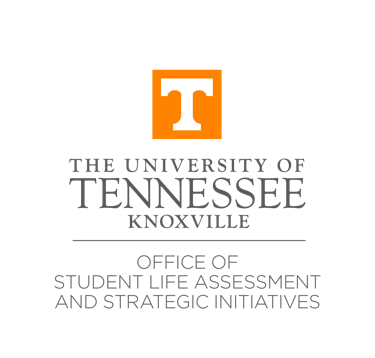 Program Review Team Proposal FormThe department director will compile a list of at least five potential external reviewers, including reviewer names, current position/employer, and rationale for their inclusion.Proposed ReviewerCurrent Role/Institution(may also include involvement in professional associations)Evidence of ExpertisePreferred Lead: